                                                                           Zuster Riet van Leeuwen is in de vroege ochtend van maandag 27 mei 2013 overleden. Riet tobde al enkele maanden met haar gezondheid. De artsen constateerden uiteindelijk een agressieve vorm van kanker. Riet heeft die Jobstijding op bewonderenswaardige wijze tot zich laten doordringen. Gesterkt door de Ziekenzalving bereidde ze zich voor op de ontmoeting met de Eeuwige. Het naderende afscheid van die haar dierbaar waren viel haar zwaar.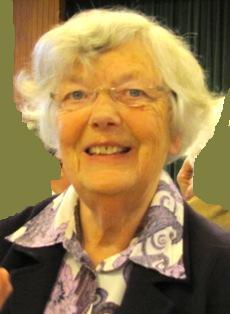 Het ziekteproces ging snel; vanaf zondag is er bij Riet gewaakt en in de vroege ochtend van 27 mei is Riet, 83 jaar oud, in het bijzijn van een medezuster          In memoriam                 rustig ingeslapen.   Zuster Riet van Leeuwen                 Zuster Riet, Maria, Arnolda, Elizabeth van Leeuwen is 21 november 1929 in Rotterdam geboren. Het godsdienstige gezin bleek een vruchtbaar klimaat voor de groei van een roeping tot het religieuze leven. Riet voelde zich daartoe aangetrokken en trad 2 februari 1948 toe tot onze Congregatie. Haar eerste geloften legde ze af 10 augustus 1950.Na haar noviciaat vertrok Riet (toen nog zuster Humiliata) naar O.L.Vrouw ter Eem waar ze de onderwijsakte behaalde. In Lobith begon haar onderwijsloopbaan. Daarnaast studeerde ze om ook de hoofdakte te verkrijgen. In Dordrecht en Enkhuizen heeft ze zich volop ingezet voor de jeugd om hen toe te rusten voor een taak in de maatschappij. Riet vervulde haar roeping als lerares vakkundig, met toewijding en veel plezier.In 1989 stopte Riet met haar onderwijsloopbaan en ging werken op het Communicatiebureau. Ze maakte toen deel uit van de groep in Soest-Zuid. Vanuit het Communicatiebureau werden vele activiteiten gecoördineerd en ontplooid.  Na een korte periode in Leusden nam Riet haar intrek in een flat in Amersfoort.Riet heeft zich op veel terreinen binnen de congregatie verdienstelijk gemaakt. Het is  ondoenlijk alle activiteiten te noemen waar Riet aan deelnam. Ze was o.a. jarenlang gespreksleidster op diverse bijeenkomsten, redactielid van de Grote Lijn. Binnen de groep zelfstandig wonende zusters had ze haar eigen actieve bijdrage. De zorg voor de ouderen onder ons ging haar ook ter harte. Door dit alles toonde ze haar sociale bewogenheid met de medemens.Een toenemende doofheid heeft Riet als een groot kruis ervaren. Vaak kon ze een gesprek niet goed volgen, terwijl ze toch zo graag betrokken wilde zijn, wilde reageren. Ze leed hier echt onder. De tekst op haar rouwcirculaire spreekt voor zich:	‘Als antwoord willen wij God dienen in ons en in anderen, 	voor alles zoeken naar het Rijk Gods’.	Uit: ‘Wat ons beweegt’. Riet was heel dankbaar voor alle steun en medeleven van veel mensen om haar heen. Ook de liefdevolle verzorging in Agnietenhove heeft haar gesterkt.We willen Riet in herinnering houden zoals ze was: iemand die de Congregatie een warm hart toedroeg, God dienen in ons en in anderen. We hebben respect voor de wijze, waarop ze haar beproeving heeft doorstaan, wetend dat de dood ook bevrijdend kan zijn. Woensdag 29 mei hebben we in een avondwake Riet dankbaar herdacht en donderdag 30 mei tijdens een Eucharistieviering in de kapel van het Moederhuis afscheid van haar genomen. Daarna is Riet bijgezet in de grafkelder van de Zusters van Onze Lieve Vrouw van Amersfoort aan de Utrechtseweg te Amersfoort.